ONOMA:  	ΜΑΘΗΜΑΤΙΚΑ 5η ΕΝΟΤΗΤΑΚεφ. 34 Μονάδες και δεκάδες (I) 2Βρίσκω τον αριθμό πριν και μετά. 	45 	,	 	34 	,	 	23 	,	 	49 	,	 	20  	Βρίσκω πόσο κάνουν.Με βοηθούν οι λέξεις για να βρω το αποτέλεσμα.δέκα και έξι= δεκαέξι10 + 6 = 1650 + 5 = ………30 + 2 = ………10 + 4 = ………30 + 7 = ………20 + 9 = ………40 + 8 = ………20 + 3 = ………50 + 8 = ………10 + 9 = ………40 + 7 = ………30 + 2 = ………42 - 2 = ………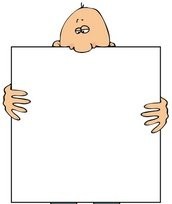 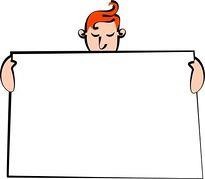 57 - 7 = ………36 - 6 = ………13 - 3 = ………38 - 8 = ………34 - 4 = ………29 - 9 = ………15 - 5 = ………58 - 8 = ………44 - 4 = ………42 - 2 =σαράντα δύο